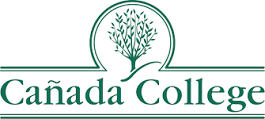 Mission StatementEvaluation and Modification ProcessThe following process was used by the Planning and Budgeting Council (PBC) and the Standard I Committee to lead a review and modification process of the college mission statement between 2017-18.STEP 1:Obtain PBC approval that the time is appropriate for a review and possible update of the college mission statement.STEP 2:PBC appoints a task force or other body to facilitate the campus-wide dialogue, input gathering, and vetting of both the current mission statement and any possible changes to the mission statement.STEP 3:The PBC Task Force solicits feedback on the current mission statement by:Discussing the issue during Planning Council meetingsDiscussing the issue during Academic and Classified Senate meetingsDiscussing the issue during Division meetingsConducting an on-line survey to gather feedback from campus stakeholdersSTEP 4:PBC Task Force returns to the PBC with a summary of the feedback collectedSTEP 5: PBC Task Force crafts changes to the mission statement to address feedback and returns to the PBC with proposed changesSTEP 6:PBC provides initial feedback on the proposed mission statementSTEP 7:PBC Task Force circulates the proposed, revised mission statement through various means (Campus Flex Day; attending planning council, senate, or division meetings)STEP 8:PBC Task Force refines the changes to the mission statement and officially presents them to the PBC for approvalSTEP 9:PBC approves updated mission statementSTEP 10:SMCCD Board of Trustees approve updated mission statement